Российская ФедерацияРеспублика КалмыкияЭлистинское городское Собраниепятого созываРЕШЕНИЕ № 7В соответствии с Федеральным законом от 6 октября 2003 года                     № 131-ФЗ «Об общих принципах организации местного самоуправления в Российской Федерации», Градостроительным кодексом Российской Федерации, с учетом протоколов публичных слушаний от 29 марта 2019 года и заключений Комиссии по подготовке Правил землепользования и застройки города Элисты о результатах публичных слушаний от 2 апреля 2019 года, предложения Администрации города Элисты (постановления Администрации города Элисты), руководствуясь статьей 20 Устава города Элисты,Элистинское городское Собрание решило:1. Внести в карту планируемого размещения объектов (схему проектируемого состояния территории) Генерального плана города Элисты, утвержденного решением Элистинского городского Собрания от  1 июля 2010 года №1 (с изменениями от 25 апреля 2013 года №3,                  26 сентября 2013 года №13, 28 ноября 2013 года №4, 26 декабря 2013 года №9, 27 марта 2014 года №14, 16 апреля 2014 года №4, 19 июня 2014 года №7, 24 июля 2014 года №5, 25 декабря 2014 года №4, 19 марта 2015 года №12, 11 июня 2015 года №11, 28 июля 2015 года №2, 17 сентября 2015 года №10, 24 декабря 2015 года №16, 24 марта 2016 года №24, 16 июня 2016 года №14, 29 сентября 2016 года №16, 22 декабря 2016 года №15,      15 июня 2017 года №19, 21 декабря 2017 года №10, 31 мая 2018 года №11, 6 сентября 2018 года №14, 6 июня 2019 года №9), следующее изменение:включить в промышленную зону, исключив из зоны зеленых насаждений, земельный участок площадью 12 365 кв. м, расположенный по адресному ориентиру: город Элиста, Восточная промзона,  согласно схеме Приложения к настоящему решению.2. Администрации города Элисты разместить настоящее решение на официальном сайте Администрации города Элисты.3. Настоящее решение вступает в силу со дня его официального опубликования в газете «Элистинская панорама».Глава города Элисты,Председатель Элистинскогогородского Собрания                                                         В. НамруевСхема Выкопировка из схемы проектируемого состояния территории (проектный план) Генерального плана города Элисты,  утвержденного решением Элистинского городского Собрания  от 01.07.2010г. № 1 включить в зону культовых объектов, исключив из зоны зеленых насаждений, земельный участок площадью 549 кв. м, расположенный по адресу: город Элиста, ул. им. Хрущева Н.С., северо-восточнее дома № 17, согласно схеме № 2 Приложения к настоящему решению;включить в зону объектов здравоохранения и социального обеспечения, исключив из коммунальной зоны, земельный участок площадью 3153 кв. м, расположенный по адресу: город Элиста, ул. им. А.П. Пюрбеева, согласно схеме № 3 Приложения к настоящему решению;включить в  зону коммерческих и торговых объектов, исключив из зоны зеленых насаждений,  земельные участки площадью 157 кв. м и 300 кв. м, расположенных по адресу: город Элиста, ул. им. Сухэ-Батора, № 35, согласно схеме № 4 Приложения к настоящему решению;включить в зону индивидуальной жилой застройки (до 3 эт.), исключив из зоны зеленых насаждений, земельные участки общей площадью 2400 кв. м, расположенные по адресу: город Элиста, ул. Лувсана Шарапа Тепкина, №№ 4 «А», 6 «А», 6 «Б», 8 «А», 10«А», согласно схеме № 5 Приложения к настоящему решению;включить в зону индивидуальной жилой застройки (до 3 эт.), исключив из зоны зеленых насаждений и коммунальной зоны, земельные участки общей площадью 2239 кв. м, расположенные по адресу: город Элиста, ул. им. А.П. Пюрбеева, № 36, согласно схеме № 6 Приложения к настоящему решению;включить в коммунальную зону, исключив из зоны улично-дорожной сети, земельные участки площадью 43742 кв. м, расположенные по адресному ориентиру: город Элиста, северо-восточнее городской свалки, согласно схеме № 7 Приложения к настоящему решению.Схема № 2Выкопировка из схемы проектируемого состояния территории (проектный план) Генерального плана города Элисты,  утвержденного решением Элистинского городского Собрания  от 01.07.2010г. № 1 Схема № 3Выкопировка из схемы проектируемого состояния территории (проектный план) Генерального плана города Элисты,  утвержденного решением Элистинского городского Собрания  от 01.07.2010г. № 1 Схема № 4Выкопировка из схемы проектируемого состояния территории (проектный план) Генерального плана города Элисты,  утвержденного решением Элистинского городского Собрания  от 01.07.2010г. № 1 Схема № 5Выкопировка из схемы проектируемого состояния территории (проектный план) Генерального плана города Элисты,  утвержденного решением Элистинского городского Собрания  от 01.07.2010г. № 1 Схема № 6Выкопировка из схемы проектируемого состояния территории (проектный план) Генерального плана города Элисты,  утвержденного решением Элистинского городского Собрания  от 01.07.2010г. № 1 Схема № 7Выкопировка из схемы проектируемого состояния территории (проектный план) Генерального плана города Элисты,  утвержденного решением Элистинского городского Собрания  от 01.07.2010г. № 1 ПОСНИТЕЛЬНАЯ ЗАПИСКАк проекту решения Элистинского городского Собрания «О внесении изменений в Генеральный план города Элисты»Проект решения Элистинского городского Собрания «О внесении изменений в Генеральный план города Элисты» подготовлен в соответствии с Градостроительным кодексом Российской Федерации, в связи с поступившими обращениями заинтересованных лиц, с учетом результатов публичных слушаний, заключений Комиссии по подготовке Правил землепользования и застройки города Элисты. Проектом решения предлагается внести изменения в схему проектируемого состояния территории (проектный план) Генерального плана города Элисты, утвержденного решением Элистинского городского Собрания от 01.07.2010г. № 1_____________________включить в промышленную зону, исключив из зоны зеленых насаждений, земельный участок площадью 12 365 кв. м, расположенный по адресному ориентиру: город Элиста, Восточная промзона, согласно схеме №4 Приложения к настоящему решению;Схема № 4Выкопировка из схемы проектируемого состояния территории (проектный план) Генерального плана города Элисты,  утвержденного решением Элистинского городского Собрания  от 01.07.2010г. № 1 включить в зону индивидуальной жилой застройки (до 3 эт.), исключив из зоны земель лесного фонда, земельный участок площадью 2 402 573 кв. м, расположенный по адресу: город Элиста, севернее Северной объездной автодороги, согласно схеме №11 Приложения к настоящему решению;Схема № 11Выкопировка из схемы проектируемого состояния территории (проектный план) Генерального плана города Элисты,  утвержденного решением Элистинского городского Собрания  от 01.07.2010г. № 1 включить в зону зеленых насаждений, исключив из зоны многоэтажной жилой застройки (5 эт. и выше), земельный участок площадью 2545 кв. м, расположенный по адресу: город Элиста, 1 микрорайон, юго-западнее дома № 18, согласно схеме № 6 Приложения к настоящему решению;Схема № 6Выкопировка из схемы проектируемого состояния территории (проектный план) Генерального плана города Элисты,  утвержденного решением Элистинского городского Собрания  от 01.07.2010г. № 1 29 августа 2019 года              заседание № 40г.ЭлистаО внесении изменений в Генеральный план города ЭлистыПриложение к решению Элистинского городского Собранияот 29 августа 2019 года № 7ГП:Внесение изменений в ГП:ГП:Внесение изменений в ГП: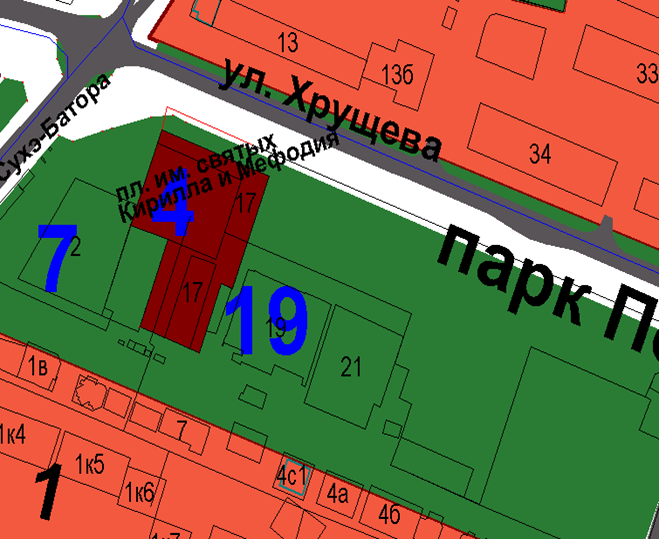 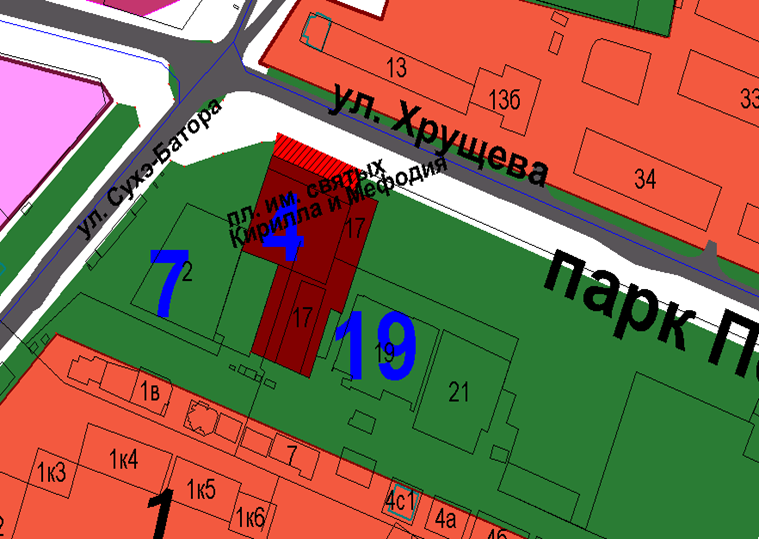 ГП:Внесение изменений в ГП:ГП:ГП:Внесение изменений в ГП:Внесение изменений в ГП:ГП:Внесение изменений в ГП:ГП:Внесение изменений в ГП: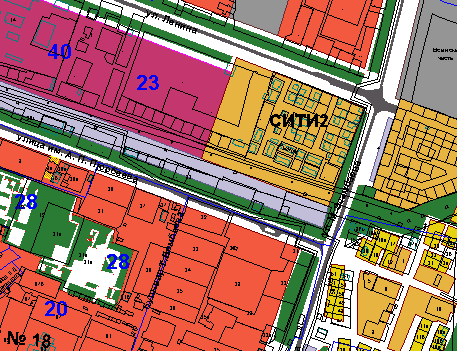 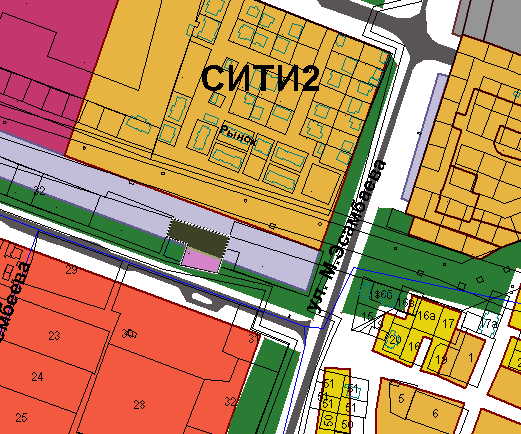 ГП:Внесение изменений в ГП: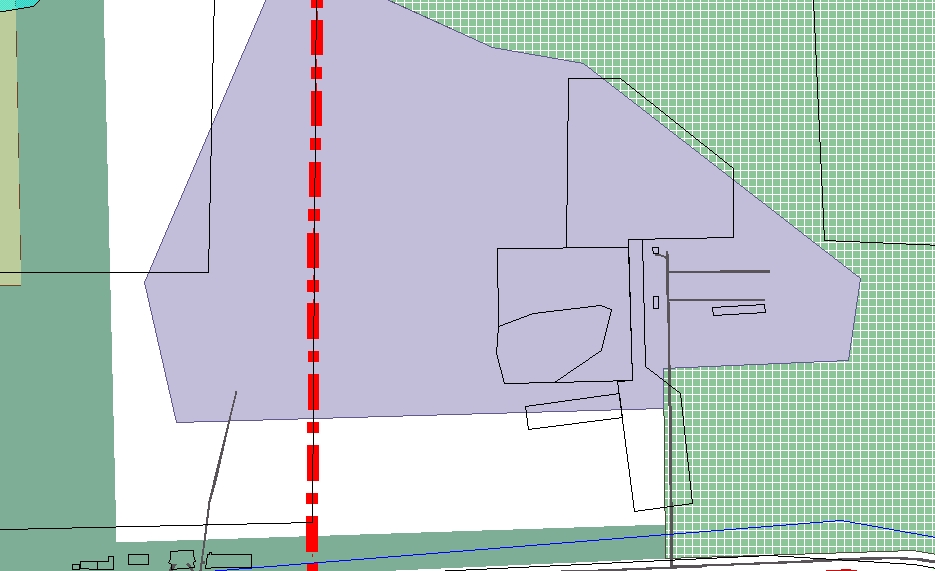 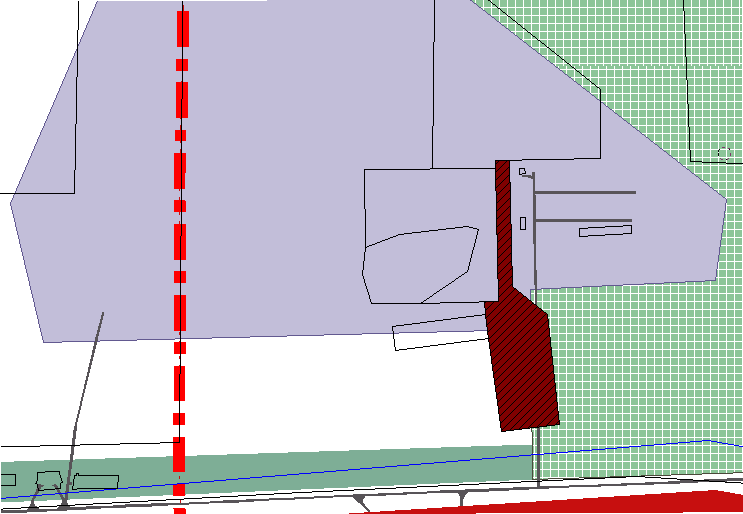 ГП:Внесение изменений в ГП:ГП:Внесение изменений в ГП:ГП:Внесение изменений в ГП: